Карка №1 Дата _______Підготовчі артикуляційні вправиВправа 1.   «Хоботок»:    зімкни зуби, губи витягни вперед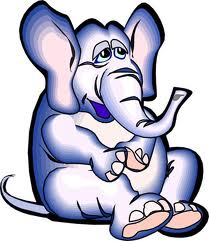 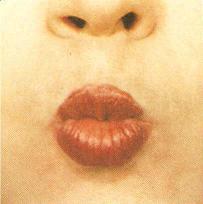 Витягни губи,Зроби хоботок.                                                   Будеш, як бджілка  Шукати медок.Вправа 2. «Лопаточка»:  відкрий рот  і поклади широкий язик на нижню губу.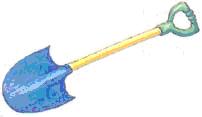 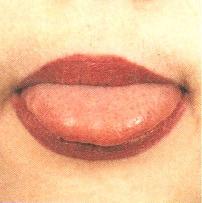 Я широкий язичок   На губу собі проклав.Був рожевий п’ятачок – Він лопаточкою став.Вправа 3. «Чашечка»:  відкрий рот. Бічні та передні краї широкого язика підніми, але не торкайся зубів. 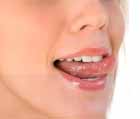 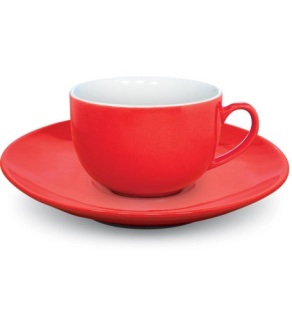 Зроби широкий свій язик, Його краєчки піднімиБач, вийшла чашечка у нас, Ану зроби її ще раз. Вправа 4. «Хованка»: висунь широкий язик між зубами, а потім заховай його за нижні зуби.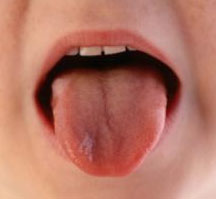 Я – широкий язичок,В хованку пограюсь – Ліг за  зуби і мовчок!Краще всіх ховаюсь!Вправа 5. «Покарання язичка»: щоб язик був спокійний, поплямкай його губами 5 разів, вимовляючи пя-пя-пя, а потім потримай широкий язик спокійно в роті.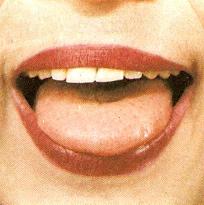 Неслухняний язичок – плямкає губами.Ляж у роті і мовчок, Не балакай з нами.Вправа 6. «Маляр»: відкрий рот, погладь широким кінчиком язика піднебіння, роблячи рухи вперед – назад, як маляр білить щіткою стелю.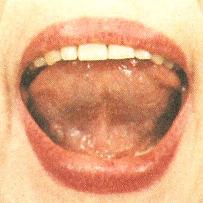 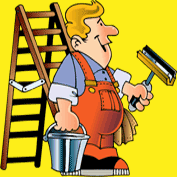 Вперед назад, це твій язикТак піднебіння гладить.Як маляр, він білити звикКартка №2 Дата _______1. Повторити підготовчі артикуляційні вправи.ПРАВИЛЬНА АРТИКУЛЯЦІЯ ЗВУКА [Ш]Широкий кінчик язика підняти за верхні зуби у формі чашечки. Рот напіввідкритий. Зуби зблизити, але не змикати.2. Гра на постановку звука [ш].Шумить листя на деревах: шшшш… шшшш… шшшш…Закликають до тиші: шшш… шшш… шшш…Розганяють курчаток: кшш… кшш… кшш… кшш…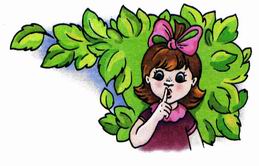 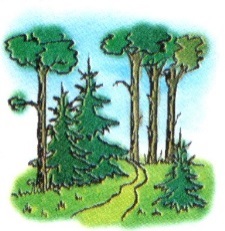 3. Вимовляти склади:[ША],  [ШО],  [ШУ], [ШИ],  [ШЕ].4.  Повторити слова:ША-ША-ША -   ША-ША-ША - 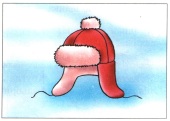 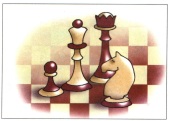 ШО-ШО-ШО -    ШУ-ШУ-ШУ -     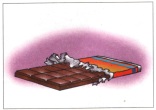 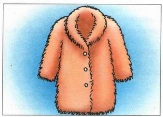 ШИ-ШИ-ШИ -      ШЕ-ШЕ-ШЕ - 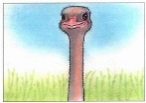 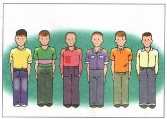 5.  Повторити слова:шум            шов            шапка        шип         шинельшуба           шовк          шафа          шия         шибка                     шуліка        шолом        шахи         шина        шепітшухляда     шоколад     шабля        шило       шишка         6.  Повторити речення:На шафі шапка. У шафі шуба. В шухляді шишка і шоколад. Шура шукає шахи.Карка №3 Дата _______1. Підготовчі артикуляційні вправи2. Вимовляти  склади:ША-ШО-ШО      ШЕ-ШО-ШО      ША-ШУ-ШАШУ-ШИ-ШИ       ШО-ШИ-ШИ     ШО-ШЕ-ШИ3.  Повторити слова:Маша              мішок           кошик                кишеняДаша              пішохід         вишивка           мишеня                                                   Паша              Пушок          машина             мішеньлоша              залишок       шипшина           пошепки4.  Гра «Знайди звук»:Промовляйте дитині рядки звуків та складів. Дитина уважно слухає і плескає в долоні, коли чує звук (Ш).Ш    В     Б     Л     Ш     М     Ф     Т     Ш   ПА – ША – ШУ – НА – ШИ – БО – ШЕ – ШО    5.  Повторити чистомовки:Ша-ша-ша –  Даша в гості поспішаШу-шу-шу – нову шубу я ношуШи-ши-ши – листа мені напишиШу-шу-шу – груш я  натрушуШо-шо-шо – лоша мале прийшлоШе-ше-ше – баштанове поле наше6. Вивчити напам’ять вірш:Мишеняті шепче миша:Мишеня, шепчи тихіше.7. Назви перші звуки у словах. Розфарбуй картинки у назвах яких є звук (ш).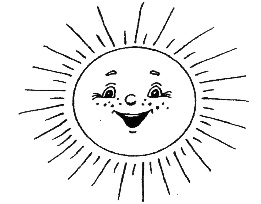 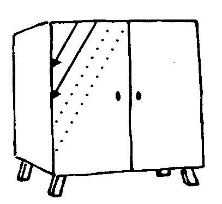 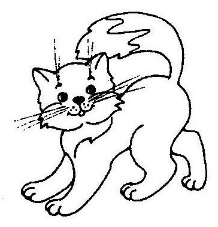 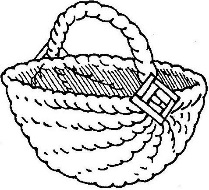 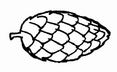 Карка №4 Дата _______1. Підготовчі артикуляційні вправи- повторити.2. Вимовляти склади:ША-ШО-ША                 ШИ-ШО-ШИШУ-ША-ШУ                 ШО-ШУ-ШО3. Повтори слова. Яке спільне буквосполучення ти чуєш?Шапка, шафа, шар, лоша – у словах ми чуєм _______.Шуруп, шуба, шум, ношу – у словах ми чуєм _______.Шепіт, шелест, і лише – у словах ми чуєм _______.Шибка, шити, шип, пиши – у словах ми чуєм _______.Шорти, шостий, хорошо – у словах ми чуєм _______.4.  Гра «Знайди зайвий малюнок»  (відсутній звук (ш)).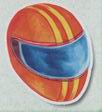 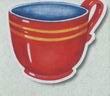 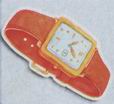 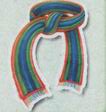 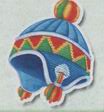 5.  Повторити  речення:У Наташі була кішка Маша. Наташа любила кішку Машу. Вона годувала кішку кашею. Кішка Маша полювала на мишей. 6. Вивчити напам’ять вірш:Мчить машина за машинами, Шелестить машина шинами. Зупинилася    машина,Зашипіла тихо шина.Картка 1 Дата _____ПРАВИЛЬНА АРТИКУЛЯЦІЯ ЗВУКА (Ж):Губи витягнуті вперед, зуби злегка розкриті;Широкий кінчик язика підняти за верхні зуби у формі чашечки; Видихати повітря з голосом (при цьому буде чутно звук (ж).1. Гра на постановку звука [ж].Великий жук літає та дзижчить: жжжж… жжж                                                         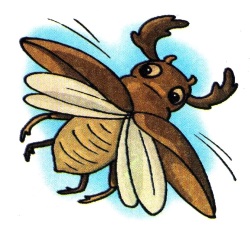 2. Повторити  склади:ЖА-ЖА-ЖА      ЖУ-ЖУ-ЖУ                 ЖА-ЖО-ЖУ-ЖИ       ЖО-ЖО-ЖО      ЖИ-ЖИ-ЖИ                 ЖО-ЖУ-ЖИ-ЖА       ЖУ-ЖИ-ЖА-ЖО       ЖИ-ЖА-ЖО-ЖУ       3.Правильно вимовляй: Жакет                жовтий          жуйка        житоЖасмин             жовток          жупан        жилетЖолуді              жук                жетон         жираф                                 4. Повторити  чистомовки:ЖА-ЖА-ЖА – ми побачили вужаЖУ-ЖУ-ЖУ – правду я кажуЖЕ-ЖЕ-ЖЕ – кішка мишку стережеЖИ-ЖИ-ЖИ – стерегти допоможи5. Вивчити вірш.- Жук, жук, продзижчи,      - Жу-жу-жу, жу-жу-жу,Де живеш, покажи.                               На ожині я живу.6. Знайди слова, які починаються звуком –ж-; слово, в якому звука –ж- нема.    Що тут живе, а що неживе?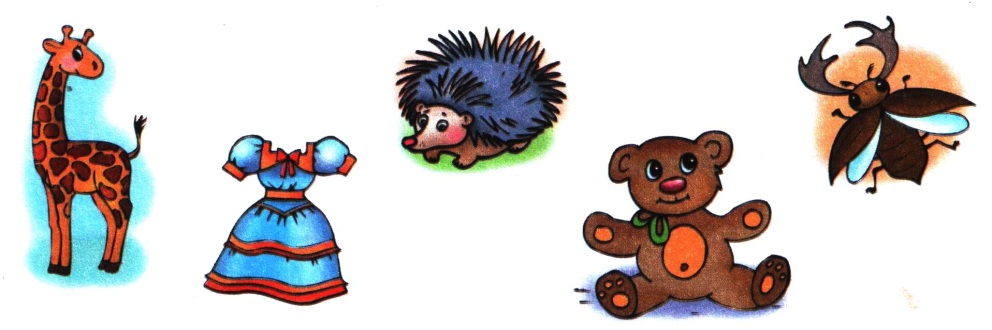 Картка 2 Дата _____1.  Повторити   склади:АЖА – ОЖО – АЖА           АЖА – ЕЖА – ОЖА – ИЖАЕЖЕ – ИЖИ – ЕЖЕ            УЖИ – ЕЖИ – УЖЕ – ОЖИ УЖУ – ИЖИ – УЖУ        ОЖЕ – ИЖА – ЕЖУ – УЖААЖА – ЕЖЕ – АЖА          ЕЖО – АЖУ – ОЖУ – ИЖЕ2.  Повторити  слова:Кажан              калюжа          пожива          довжинаНожик              вежа              бажання         манжетБаклажан         байдуже        пружина         важитиПіджак             ожеледь        ожина             дружитиПіжама               межа               дужий               біжу3.  Назвіть предмети. Замалюйте ті, які мають звук [ж].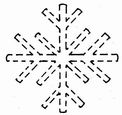 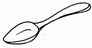 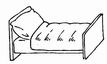 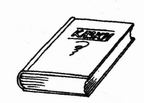 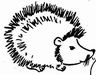 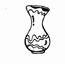 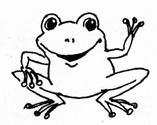 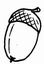 4.  Вивчити вірш:Йшов журавлик на лужок,Вбрався в жовтий кожушок.Кажуть бджілка і жучок:- Дуже гарний кожушок.5.  Послухай віршик. Дай відповіді на запитання.Наша Женя по сніжкуБіжить у білім кожушку.І не видно, де сніжок,А де білий кожушок.Про кого віршик?                 Що Женя робить?    У що вона одягнена?            На що схожий кожушок?Картка 3 Дата _____1. Повторити склади:АЖ – АЖ – АЖ        ЕЖ – ЕЖ – ЕЖ       УЖ – УЖ – УЖ    ИЖ – ИЖ – ИЖ        ОЖ – ОЖ – ОЖ          ІЖ – ІЖ – ІЖ2. Повторити слова:багаж           манеж            подорож            авжежгараж           платіж           пілотаж              ніжтеж              стелаж           вантаж               пляж 3. Повторити чистомовки:АЖ – АЖ – АЖ – збираємо багаж;ОЖ – ОЖ – ОЖ – рушаємо у подорож;ЕЖ – ЕЖ – ЕЖ – Женя іде теж; УЖ – УЖ – УЖ – десь подівся вуж       ИЖ – ИЖ – ИЖ – на ожині сидить чиж;ІЖ – ІЖ – ІЖ – біля ложки лежить ніж.          4. Гра «Впіймай  звук»Промовляйте дитині слова. Дитина уважно слухає і плескає в долоні, коли чує звук (Ж).Носик, ножик, пакет, жакет, їжак, ковпак, пар, жар, ніс, ніж.5. Визнач місце звука [ж] у слові.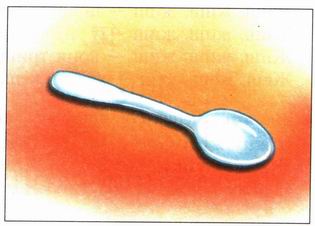 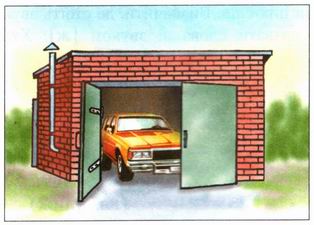 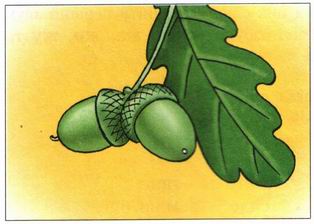          Ложка                            гараж                        жолуді6. Розмалюй  картинки, в назвах яких звучить звук [ж]?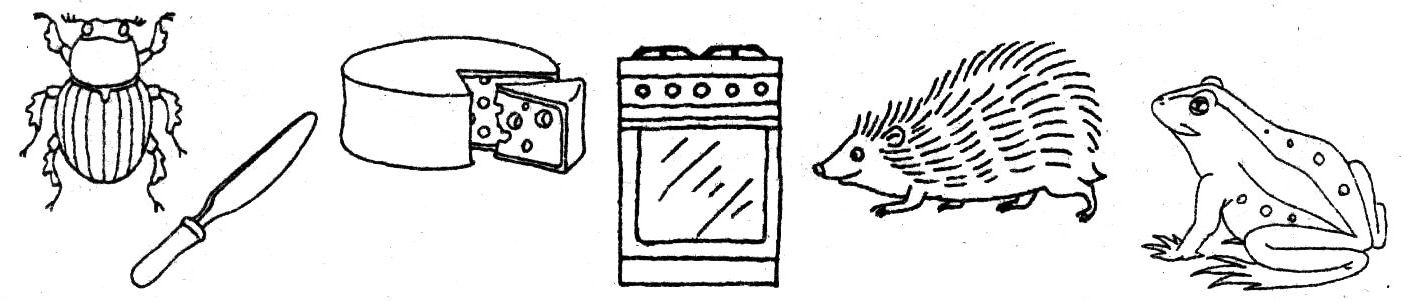 7. Вивчити напам'ять віршик.Жито, жолудь, їжачок,          В кожнім слові є цей звук,Сажа, вуж і пиріжок.             Він дзижчить, неначе жук.Картка 4 Дата _____1.  Повторити   склади:ЖВА          ЖМА         ЖДА          ЖНА         ЖЛА       ЖКА   ЖВО          ЖМО         ЖДЕ          ЖНЕ          ЖЛЕ       ЖКЕ ЖВУ          ЖМУ         ЖДИ          ЖНИ         ЖЛИ       ЖКИЖВИ          ЖМО         ЖДО          ЖНО         ЖЛО       ЖКО   ЖВЕ          ЖМУ         ЖДУ          ЖНУ          ЖЛУ       ЖКУ  2. Вправлятися у вимові слів:Книжка      ложка       жнива            важкий          ждатиДіжка         ніжки        жменя           жвавий          жмакатиЛіжко         лижник     художник     відважний     жмурити3. Вправлятися у вимові чистомовок:Біжить стежина поміж ожини.І вже у Жені ожини жменя.Жатка жваво жито жне,Жатку жнець не дожене. 4. Вправа «Закінчи речення»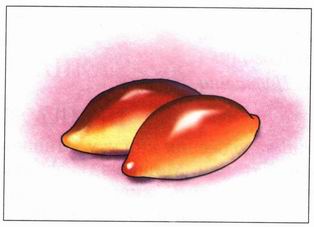 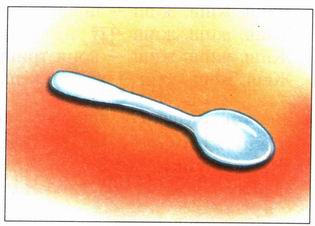 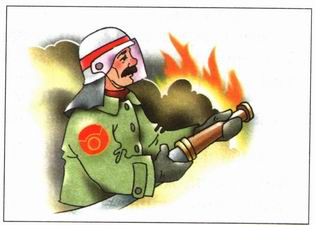 Пожежу гасить …        Женя несе у кошику смачні … Це не каша годує, а … 5. З'єднай малюнки в пари (лініями). Поясни свій вибір.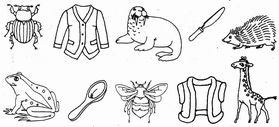 